製品別比較表（案）後発品後発品標準品標準品会社名株式会社ビオメディクス株式会社ビオメディクス製品名デュタステリドカプセル0.5mgAV「BMD」デュタステリドカプセル0.5mgAV「BMD」薬　価39.20円／カプセル39.20円／カプセル116.20円／カプセル116.20円／カプセル規　格１カプセル中、デュタステリド0.5mg含有１カプセル中、デュタステリド0.5mg含有１カプセル中、デュタステリド0.5mg含有１カプセル中、デュタステリド0.5mg含有薬効分類名５α還元酵素阻害薬・前立腺肥大症治療薬５α還元酵素阻害薬・前立腺肥大症治療薬５α還元酵素阻害薬・前立腺肥大症治療薬５α還元酵素阻害薬・前立腺肥大症治療薬効　能効　果前立腺肥大症前立腺肥大症前立腺肥大症前立腺肥大症用　法用　量通常、成人にはデュタステリドとして１回0.5mgを１日１回経口投与する。通常、成人にはデュタステリドとして１回0.5mgを１日１回経口投与する。通常、成人にはデュタステリドとして１回0.5mgを１日１回経口投与する。通常、成人にはデュタステリドとして１回0.5mgを１日１回経口投与する。添加物内容物：ジブチルヒドロキシトルエン、グリセリン脂肪酸エステルカプセル本体：ゼラチン、コハク化ゼラチン、濃グリセリン、酸化チタン内容物：ジブチルヒドロキシトルエン、グリセリン脂肪酸エステルカプセル本体：ゼラチン、コハク化ゼラチン、濃グリセリン、酸化チタン中鎖モノ・ジグリセリド、ジブチルヒドロキシトルエン、ゼラチン、グリセリン、酸化チタン、黄色三二酸化鉄、中鎖脂肪酸トリグリセリド、レシチン中鎖モノ・ジグリセリド、ジブチルヒドロキシトルエン、ゼラチン、グリセリン、酸化チタン、黄色三二酸化鉄、中鎖脂肪酸トリグリセリド、レシチン性　状淡黄白色不透明の長楕円形の軟カプセル剤長径 （mm）短径 （mm）重量 （mg）性　状淡黄白色不透明の長楕円形の軟カプセル剤約16約7約593性　状淡黄白色不透明の長楕円形の軟カプセル剤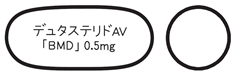 標準製剤との同等性【溶出試験（試験液、pH4.0（50rpm））】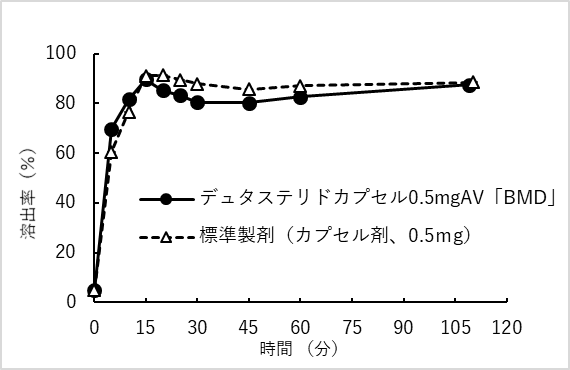 【溶出試験（試験液、pH4.0（50rpm））】【血漿中濃度比較試験（人、空腹時）】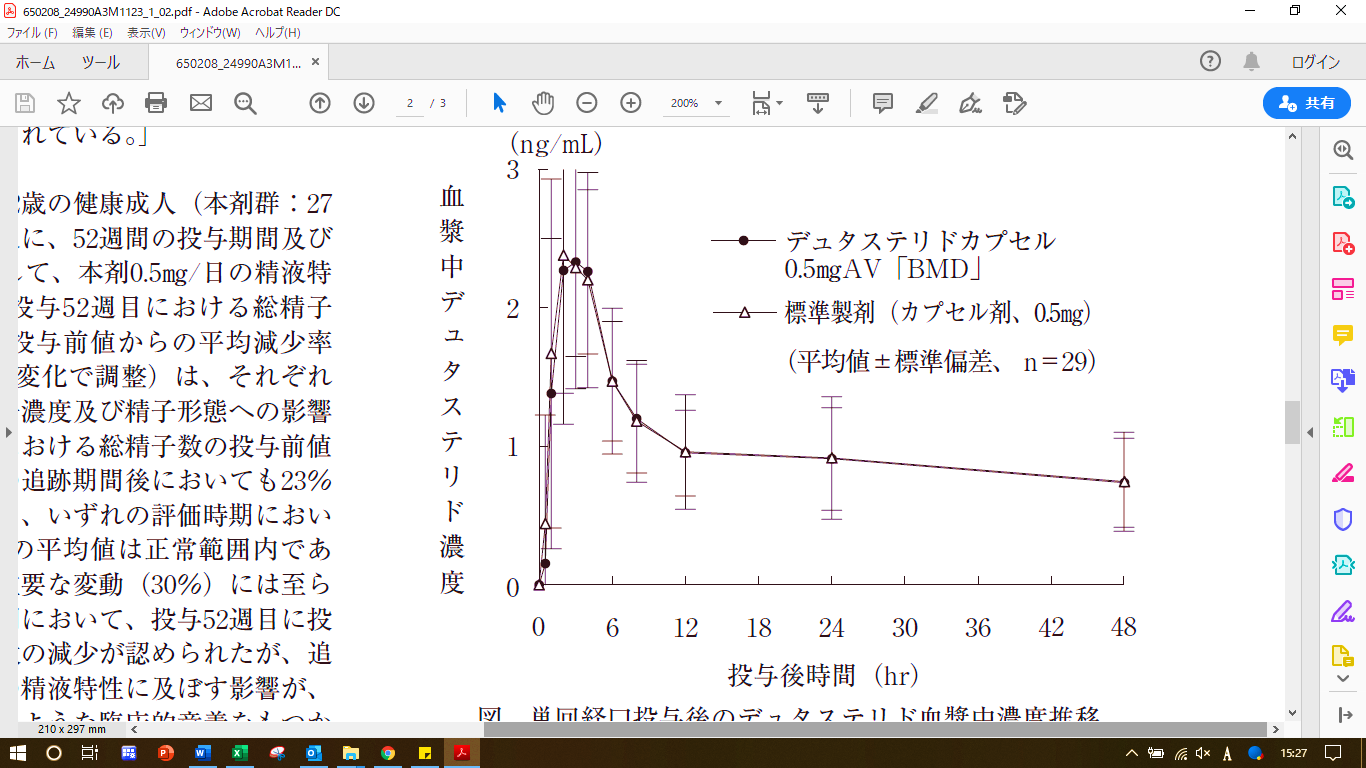 【血漿中濃度比較試験（人、空腹時）】標準製剤との同等性「後発医薬品の生物学的同等性試験ガイドライン」に基づき、両製剤の溶出挙動は同等であると判断された。「後発医薬品の生物学的同等性試験ガイドライン」に基づき、両製剤の溶出挙動は同等であると判断された。「後発医薬品の生物学的同等性試験ガイドライン」に基づき、両製剤は生物学的に同等であると確認された。「後発医薬品の生物学的同等性試験ガイドライン」に基づき、両製剤は生物学的に同等であると確認された。連絡先